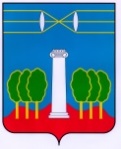 СОВЕТ ДЕПУТАТОВГОРОДСКОГО ОКРУГА КРАСНОГОРСКМОСКОВСКОЙ ОБЛАСТИР Е Ш Е Н И Еот 29.09.2022 №799/60О награждении Почётной грамотой учителя физической культуры МБОУ Опалиховской СОШ Филимонова В.А.За многолетний и добросовестный труд по обучению и воспитанию подрастающего поколения и в связи с 55-ти летним юбилеем школы, Совет депутатов РЕШИЛ:Наградить Почетной грамотой Совета депутатов городского округа Красногорск с вручением памятного сувенира учителя физической культуры муниципального бюджетного образовательного учреждения Опалиховской средней общеобразовательной школы Филимонова Вячеслава Афанасьевича.ПредседательСовета депутатов                                           			               С.В. ТрифоновРазослать: в дело, МБОУ Опалиховская СОШ